ΧΑΤΖΗΠΑΤΕΡΕΙΟ  Κ.Α.Σ.Π.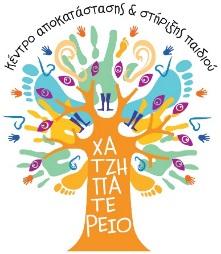 Πιστοποιημένος Φορέας Παροχής Υπηρεσιών Κοινωνικής ΦροντίδαςΗροδότου 1, 14451 Μεταμόρφωση Αττικής 
 Τηλ. 2102826913, 2102828995, 2102825622 
web site:  www.kasp.gr    e-mail: ike@kasp.gr  ΑΓΓΕΛΙΑ ΓΙΑ ΣΥΝΟΔΟ ΗΜΕΡΗΣΙΑ ΦΡΟΝΤΙΔΑ ΑΜΕΑ   ΣΤΟ ΙΔΡΥΜΑ ΚΟΙΝΩΝΙΚΗΣ ΕΡΓΑΣΙΑΣΤο Ίδρυμα Κοινωνικής Εργασίας με το διακριτό τίτλο «Χατζηπατέρειο ΚΑΣΠ» είναι ένα από τα πιο εξειδικευμένα κέντρα στο τομέα της αποκατάστασης παιδιών με εγκεφαλική παράλυση με ιστορία 50 χρόνων. ΖΗΤΟΥΝΤΑΙ ΥΠΟΨΗΦΙΟΙ ΜΕ ΔΕΛΤΙΟ ΑΝΕΡΓΙΑΣ ΚΑΙ ΕΩΣ 29 ΕΤΩΝ  ΣΤΟ ΠΛΑΙΣΙΟ ΠΡΟΓΡΑΜΜΑΤΟΣ ΔΥΠΑ ΠΟΥ ΘΑ ΛΕΙΤΟΥΡΓΗΣΕΙ ΣΤΟ ΙΔΡΥΜΑ]ΑΠΑΙΤΟΥΝΤΑΙ Επιθυμητό  πτυχίο προσχολικής αγωγής και ημερήσια φροντίδας ατόμων με αναπηρία (ΙΕΚ ή ΤΕΕ)Καλή γνώση Αγγλικών και Microsoft Office.Δεξιότητες  Επαγγελματική συμπεριφοράΕξαιρετικές οργανωτικές και συντονιστικές ικανότητες.Διάθεση προσφοράς, κοινωνική ευαισθητοποίησηΠροσαρμοστικότητα, ικανότητα εργασίας σε συνθήκες πίεσης χρόνου, ομαδικότητα, πρωτοβουλία, εστίαση στο αποτέλεσμα.Οι ενδιαφερόμενοι παρακαλούνται να στείλουν το βιογραφικό τους σημείωμα στο  hr@kasp.gr  